Informationen zum Praktischen Jahr	MERKBLATT FÜR DIE ANMELDUNG ZUM  PRAKTISCHEN JAHRWas muss ich zum Praktischen Jahr wissen?Angebot an Wahlfächern Universitätsklinikum HeidelbergPflichtfächer:	Innere Medizin und ChirurgieWahlfächer: 	Allgemeinmedizin (empfohlen: zuerst  Tertial Innere Medizin) Anästhesie, Augenheilkunde, Dermatologie, Gynäkologie, Herzchirurgie, HNO-Heilkunde,  Interdisziplinäre Onkologie (NCT), Klinische Immunologie/Infektiologie, Kinderchirurgie, Kinder- und Jugendpsychiatrie, Klinische Genetik,  Klinische Pharmakologie,  MKG-Chirurgie, Neurochirurgie, Neurologie, Onkologie (Hämatologie), Orthopädie, Palliativmedizin, Pädiatrie,  Pathologie,  Psychiatrie, Psychosomatik, Radiologie, Rechtsmedizin, Tropenhygiene,  UrologieAkademische LehrkrankenhäuserBaden-Baden, Stadtklinik				Innere Medizin und ChirurgieAnästhesie, Gynäkologie, Orthopädie, Pädiatrie,  Neurologie, RadiologieBaden-Baden,  Acuraklinik, Rheumazentrum		Innere Medizin, Psychosomatik Bad Rappenau, Vulpiusklinik				OrthopädieBad Friedrichshall, Klinikum am Plattenwald			Innere Medizin und Chirurgie				Gynäkologie,  UrologieBergstraße, Kreiskrankenhaus			Innere Medizin und Chirurgie					Anästhesie, Gynäkologie,  OrthopädieBietigheim, Kliniken			Innere Medizin und Chirurgie								Anästhesie, Gynäkologie, RadiologieBretten Rechbergklinik 					Innere Medizin und Chirurgie								AnästhesieBruchsal, Fürst-Stirum-Klinik				Innere Medizin und Chirurgie								Anästhesie, Gynäkologie, UrologieBuchen, Neckar-Odenwald-Kliniken		Innere Medizin und Chirurgie			Anästhesie, Gynäkologie Eberbach, GRN-Klinik					Innere Medizin und ChirurgieErbach, Kreiskrankenhaus				Innere Medizin,  Anästhesie, PsychiatrieHeidelberg, Bethanienkrankenhaus			Innere Medizin, GeriatrieHeidelberg , Kliniken Schmieder	Neurologie	Heidelberg, Kurpfalzkrankenhaus			Innere Medizin, NeurologieHeidelberg , St. Vincentiuskrankenhaus			Innere MedizinHeidelberg,  Salemkrankenhaus, 	Innere Medizin und ChirurgieEv. Stadtmission                                    			Urologie, Anästhesie, GynäkologieHeidelberg , Thoraxklinik (Tochter Uniklinikum)			Innere Medizin,					Pulmologie, ThoraxchirurgieHeilbronn, Klinikum am Gesundbrunnen			Innere Medizin und ChirurgieAnästhesie, Augenheilkunde, Dermatologie, Gynäkologie, HNO-Heilkunde, Neurologie, Pädiatrie, Radiologie, UrologieKarlsbad, SRH-Klinikum			Innere Medizin,  Anästhesie, Neurologie,         Orthopädie/Unfallchirurgie, Psychiatrie, RadiologieLudwigsburg, Klinikum			Innere Medizin und ChirurgieAnästhesie, Gynäkologie, Neurologie, Neurochirurgie Pädiatrie, Psychiatrie, Radiologie, UrologieLudwigshafen, BG-Unfallklinik (Kooperationspartner) 		Plastische Chirurgie, UnfallchirurgieKinderzentrum Maulbronn		PädiatrieMosbach, Neckar-Odenwald-Kliniken		Innere Medizin und Chirurgie			Anästhesie, Gynäkologie Pforzheim, Klinikum GmbH		Innere Medizin und ChirurgieAnästhesie, Augenheilkunde, Gynäkologie, Neurologie, Pädiatrie, UrologiePforzheim, Siloah St. Trudpert Klinikum			Innere Medizin und Chirurgie					Anästhesie, Gynäkologie, HNO-Heilkunde, 				Psychosomatik, Radiologie, UrologieSchwäbisch-Hall,  Diakonie-Klinikum			Innere Medizin und ChirurgieAnästhesie, Gynäkologie, Neurologie, Radiologie, Pädiatrie, PsychosomatikSchwetzingen GRN-Klinik			Innere Medizin und Chirurgie				Anästhesie, GynäkologieSinsheim, GRN-Klinik			Innere Medizin und Chirurgie				Anästhesie, Gynäkologie, Neurologie, 					Orthopädie/UnfallchirurgieWeinheim, GRN-Klinik			Innere Medizin und Chirurgie, 				Anästhesie, GynäkologieWeinsberg, Klinikum am Weissenhof        			Psychiatrie,  Kinder- und JugendpsychiatrieWiesloch, Psychiatrisches Zentrum Nordbaden	PsychiatrieWie erfolgt die Anmeldung zum PJ unddie Zuteilung der Ausbildungsplätze?Anmeldung zum Praktischen Jahr Die Anmeldung erfolgt online über einen Link in Moodle (Studiendekanat)  zu der  dort bekannt gegebenen Frist (im März/April für PJ-Beginn im November, im September/Oktober für PJ-Beginn im Mai): http://pj-med.uni-heidelberg.de/Bei der Anmeldung geben Sie den gewünschten Ausbildungsort für die Pflichttertiale Chirurgie und Innere Medizin sowie das Wahlfach mit dem gewünschten Krankenhaus an. Sie bilden eine Rangliste von jeweils drei AusbildungswünschenDie gewünschte Tertialreihenfolge muss angegeben werdenSie geben an, ob Sie das PJ in Voll- oder Teilzeit (50% bzw. 75%) absolvieren möchten. Die Entscheidung für das PJ in Teilzeit gilt für alle PJ-Tertiale, Auslands- oder externe Inlandstertiale sind in Teilzeit nicht möglich. Die Ausbildungszeit verlängert sich beim PJ in Teilzeit (Bei PJ in 50%: 32 Wochen/Tertial; bei PJ in 75%:  21 Wochen + 2 Tage/Tertial) Außerdem geben Sie sowohl geplante als auch sichere Tertiale im Ausland sowie an einer anderen deutschen Universität an – es dürfen maximal zwei externe Tertiale geplant werdenInformationen über das Lehrangebot im PJ sowie die PJ-Beauftragten an der Universität und an den Lehrkrankenhäusern erhalten Sie in Moodle (Kurs Studiendekanat)Bitte beachten Sie, dass Sie später nur dann in einem externen Lehrkrankenhaus geprüft werden können, wenn Sie mindestens ein Tertial dort absolviert haben und Ihr Wahlfach dort als Ausbildungsfach im PJ angeboten wird. Ein Anspruch auf einen bestimmten Prüfungsort besteht nicht, da die Prüfungsgruppen auch nach organisatorischen Gesichtspunkten zusammengestellt werden.Verteilung der AusbildungsplätzeVergabekriterienDie Vergabe erfolgt nach Möglichkeit nach den Wünschen der Studierenden und unter Berücksichtigung der Tertiale im Ausland und der Tertiale an einer anderen deutschen UniversitätFalls die Zahl der Anmeldungen die vorhandene Ausbildungskapazität an einem bestimmten Ausbildungsort überschreitet, entscheidet das LosExterne Bewerber für das Praktische Jahr bewerben sich gesondert, über die Zuteilung eines Ausbildungsplatzes entscheidet eine Kommission nach Maßgabe freier KapazitätenSozialkriterien und NachweiseWenn Sie soziale Kriterien für einen bestimmten Ausbildungsplatz geltend machen möchten, reichen Sie bitte unten genannte Unterlagen ein (Hochladen der Dokumente bei der Online-Anmeldung). Alle Nachweise müssen innerhalb der Bewerbungsfrist (Ausschlussfrist) erbracht werdenBehinderungDie Eigenschaft als schwerbehinderte Person muss nachgewiesen werden (Kopie des Schwerbehindertenausweises)Sorgeberechtigt/sorgepflichtigBei eigenen Kindern gilt als Nachweis die Vorlage der Geburtsurkunde oder die Eintragung im Familienstammbuch. Für andere Kinder muss die Übertragung der Sorgeberechtigung vorliegen. Im Falle einer Sorgepflicht, z. B. gegenüber den Eltern, muss auch dieses nachgewiesen werdenSonstige Kriterienz.B. Doktorarbeit Falls Sie aufgrund einer Doktorarbeit an einen bestimmten Ausbildungsort gebunden sind, muss eine Bescheinigung des Doktorvaters/Doktormutter eingereicht werden.Zuteilung und Annahme des Ausbildungsplatzes:Den Zuteilungsbescheid für einen Ausbildungsplatz erhalten Sie per E-Mail an die Uni-Mail-Adresse Die Annahmeerklärung muss innerhalb der angegebenen Frist im Studiendekanat schriftlich per E-Mail, mit gültiger Unterschrift eingereicht werden, ansonsten wird der Ihnen zugeteilte PJ-Platz im Rahmen des Nachrückverfahrens vergebenStudierende, die nicht den Ausbildungsplatz ihrer Wahl erhalten haben, können im Nachrückverfahren eine neue Zuteilung beantragenEin Wechsel des Ausbildungsortes (Inland oder Ausland) muss bis spätestens 2 Wochen vor Tertialbeginn im Studiendekanat bei Frau Kohlgrüber schriftlich per E-Mail bekannt gegeben werden, ein Wechsel nach dieser Frist ist NICHT mehr möglich.Zulassung zum Praktischen JahrZulassung zum Praktischen Jahr ist der bestandene 2. Abschnitt der Ärztlichen PrüfungRechtlicher Status und M3-PrüfungRechtliche Grundlage für das Praktische Jahr ist die Studienordnung für das 6. Studienjahr; für externe Tertiale innerhalb Deutschlands gilt die jeweilige gültige Studienordnung vor OrtDie Ausbildung im Praktischen Jahr ist ordentliches Universitätsstudium, Ihre rechtliche Stellung als Studierender ändert sich durch den Antritt des PJ nicht. Während des gesamten PJ müssen Sie immatrikuliert nicht im Urlaubssemester seinBitte melden Sie sich wie gewohnt bei der Universität zurück und überweisen die VerwaltungsgebührDie Prüfungszeit für M3 sind jeweils Mai und Juni bzw. November und Dezember eines Jahres – aus organisatorischen Gründen wird die gesamte Prüfungsspanne genutzt. Der Prüfungstermin wird zugeteilt und kann von Ihnen nicht beeinflusst werden Was muss ich für die InnerdeutschE PJ-MObilität bEachten?Wenn Sie Tertiale an anderen deutschen Universitätskliniken bzw. Lehrkrankenhäusern absolvieren, bleiben Sie in Heidelberg immatrikuliert und absolvieren die Staatsprüfung an unserem Universitätsklinikum bzw. an unseren LehrkrankenhäusernDie Ausbildung im PJ erfolgt nach einem Ausbildungsplan (Logbuch), es gilt immer das Logbuch, das am jeweiligen Ausbildungsort gültig ist.Die innerdeutsche Mobilität im PJ ist nur für vollständige Tertiale (keine Splittung) möglich. Bitte geben Sie bei der Anmeldung geplante Tertiale an anderen Universitäten in der vorgesehenen Spalte einBis 2 Wochen vor Tertial-Beginn muss verbindlich und schriftlich im Studiendekanat bekannt gegeben werden, ob ein PJ-Tertial an einer anderen Universität Deutschlands absolviert wirdMindestens ein vollständigesTertial soll am Universitätsklinikum Heidelberg bzw. einem Lehrkrankenhaus bzw. in einer Lehrpraxis der Medizinischen Fakultät Heidelberg absolviert werden, damit die Zuordnung zur Universität Heidelberg weiterhin gegeben ist. Was muss ich bei Auslandstertialen beachten?Auskunft zur Äquivalenz Ihrer Auslandstertiale erhalten Sie im Studiendekanat bei Frau AvonoBitte planen Sie Ihr Auslandstertial möglichst im mittleren Tertial. Wegen der Fristen zur        Anerkennung des Auslandstertials und Zulassung zum dritten Staatsexamen darf ein        Auslandstertial im letzten Tertial maximal 12 Wochen dauern. Falls das letzte Tertial       gesplittet wird, muss die zweite Hälfte des Tertials an der Heimatuni absolviert werden.Es dürfen insgesamt max. zwei Tertiale im Ausland absolviert, max. ein Auslandstertial darf gesplittet werden (2x8 Wochen); eine Splittung ist nur wie folgt möglich: Ausland/Heidelberg (Uniklinik oder Lehrkrankenhaus), Heidelberg/Ausland oder Ausland/AuslandAuslandstertiale, die von den offiziell festgelegten PJ-Tertial-Zeiten abweichen, müssen im Studiendekanat mit Frau Kohlgrüber abgesprochen und von ihr genehmigt seinAuslandstertiale, die bei der Anmeldung noch nicht angegeben waren, können nur bis zu 2 Wochen vor dem jeweiligen offiziellen Tertialbeginn (nicht Beginn der Auslandsausbildung) von Frau Kohlgrüber genehmigt werdenDie einem Auslandstertial vorangehenden bzw. nachfolgenden Tertiale im Inland müssen zu den vorgegebenen Tertial-Zeiten beginnenNichtgenehmigte Auslandstertiale erhalten keine Äquivalenzbescheinigung vom Studiendekan, d.h. eine Anerkennung des Tertials durch das LPA ist nicht möglich.Bitte beachten Sie weitere Informationen zum PJ und zum Auslandsstudium auf unserer Lernplattform!Merkblatt für Auslandstertiale ab PJ-Kohorte November 2019Wann ist Äquivalenz gegeben?Die ausländische Universität bzw. das Universitäts-/Lehrkrankenhaus muss in der Äquivalenzliste Baden-Württemberg aufgeführt sein: https://rp.baden-wuerttemberg.de/Themen/Bildung/Ausbildung/Ausbildung-Arzt/Seiten/Abschnitt_03/PJ_Ausland.aspx.Ist ein von Ihnen gewünschtes Krankenhaus oder Fach darin nicht aufgeführt, muss es anhand einer von Ihnen erstellten Dokumentation geprüft werden: https://elearning-med.uni-heidelberg.de/mod/folder/view.php?id=7261.Diese Dokumentation sowie die Requirements für das betreffende Fach schicken Sie an Frau Lampe zur Prüfung.Sprachzeugnisse für Englisch nicht notwendig für alle weiteren europäischen Sprachen: B2-Niveaufür außereuropäische Sprachen: B1-NiveauIst die Verkehrssprache am außereuropäischen Krankenhaus Englisch und Sie leisten dort nur 8 Wochen ab: A2-Niveau + eine offizielle Bescheinigung, dass das Teaching auf Englisch stattgefunden hatNach dem Auslandsaufenthalt dem Studiendekanat einzureichende Dokumente (für Äquivalenzbescheinigung):Nach dem Auslandsaufenthalt dem LPA vorzulegende Dokumente (für Anerkennung):Frau Sybille WörnerRegierungspräsidium StuttgartReferat 92 - LandesgesundheitsamtNordbahnhofstr. 13570191 Stuttgart   geschickt werden.Weitere Infos zu Planung und AnmeldungEs sind maximal zwei PJ-Tertiale im Ausland möglich.Rotationsabfolge Chirurgie-Tertial: 2 Monate Allgemein- oder Viszeralchirurgie + ein oder zwei weitere chirurgische RotationenRotationsabfolge Innere-Tertial: 2 Monate Gastroenterologie / Kardiologie + ein oder zwei weitere Rotationen im Bereich der Inneren MedizinWahltertial: In Absprache mit StudiendekanatDas erste und das letzte Tertial dürfen nicht früher im Ausland begonnen werden.Splitting (maximal 1 Tertial): Die Mindestlänge eines gesplitteten Tertials muss volle 8 Wochen betragen (Ihre Arbeitswoche geht von Montag bis einschl. Freitag, d.h., Samstag und Sonntag werden automatisch dazugerechnet). Der zeitliche Abstand zwischen zwei gesplitteten Teilabschnitten eines Tertials darf 1 Woche  nicht überschreiten.Sonderregelung letztes Tertial im Ausland: Mit Ausnahme der Schweiz sind im Ausland nur 12 Wochen erlaubt bzw. bei Splitting nur die ersten 8 Wochen. Anmeldung Geplante Auslandstertiale bitte bereits bei der PJ-Anmeldung angeben. Nicht bei PJ-Anmeldung angegebene Auslandstertiale müssen spätestens zwei Wochen vor offiziellem Tertialbeginn bei Frau Kohlgrüber angemeldet werden.Auslandsbedingte zeitliche Verschiebungen von Tertialzeiten (früherer oder späterer Start im Ausland) sind mit Frau Kohlgrüber abzusprechen (schriftlicher Antrag per E-Mail erforderlich). Folgetertial an der Universität Heidelberg nach auslandsbedingter zeitlicher Verschiebung: Sie dürfen Ihr Folgetertial nie früher als zu den von Heidelberg vorgegebenen Zeiten beginnen, auch wenn Sie früher aus dem Ausland zurückkommen.Ein späterer Eintritt in Ihr Folgetertial an der Universität Heidelberg ist möglich, wenn die Verschiebung vom Studiendekanat genehmigt wurde.Sollten Sie noch Fragen zu Ihrem Auslands-PJ haben, wenden Sie sich gern an: Abra.Avono@med.uni-heidelberg.deCheckliste Praktisches Jahr          Beginn Mai/November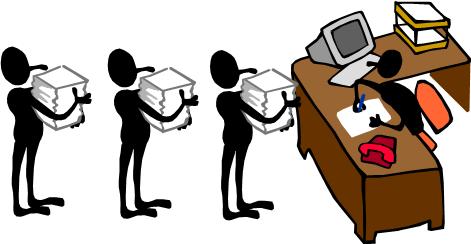  Wenn Sie einen Teil des Praktischen Jahres im Ausland oder an einer anderen deutschen Universität absolvieren möchten:Bescheinigung über die praktische Ausbildung in der Krankenanstalt im Ausland (Anhang 1 - Certificate)Bestätigung, Gleichstellung in Rechten und Pflichten der betreffenden Medizin-studenten (Anhang 2 - Confirmation) – oder Immatrikulationsbescheinigung der ausländischen HochschuleAusgefülltes und unterschriebenes LogbuchKurzer Bericht über den Auslandsaufenthalt: Erfahrungsbericht PJ im Ausland.pdfBescheinigung über die praktische Ausbildung in der Krankenanstalt im Ausland (Anhang 1 - Certificate)Bestätigung, Gleichstellung in Rechten und Pflichten der betreffenden Medizinstudierenden (Anhang 2 - Confirmation) – oder Immatrikulationsbescheinigung der ausländischen HochschuleÄquivalenzbescheinigung durch das StudiendekanatSprachzeugnis (außer für Englisch)Alle Dokumente müssen im Original an Wann?Was geschieht?Was muss ich tun?ErledigtMärz/April für Beginn NovemberSeptember/OktoberBeginn MaiOnline-Anmeldung beim StudiendekanatOnline-Anmeldung ausfüllen (in Moodle oder über pj-med.uni-heidelberg.de)Sie erhalten nach der Online Anmeldung eine Bestätigungsmail, mit einer Antragsnummer diese bitte aufhebenBis 10.01.Examen im AprilBis 10.06.Examen im OktoberAnmeldung zum 2. StaatsexamenOnline beim LPAFamulaturen im Studiendekanat stempeln lassen und einreichen beim LPAMitte /Ende Mai bzw.Mitte DezemberE-Mail vom Studiendekanat mit Zugangsdaten für den ZuteilungsbescheidZuteilungsbescheid überprüfen und Annahmeerklärung ausschließlich per E-Mail an petra.kohlgrueber@med.uni-heidelberg.de  schicken, ggf. Nachrückverfahren beantragen, auch per MailNachrückverfahrenfür alle 3 TertialeÜberprüfung der Wünsche 4 Wochen vor TertialbeginnAktualisierten Bescheid annehmen und per Mail an petra.kohlgrueber@med.uni-heidelberg.de schickenJuli/August für PJ Beginn NovemberJanuar/Februar für PJ Beginn MaiGesundheitszeugnisTermin beim Betriebsarzt oder dem Hausarzt vereinbaren(Betriebsarzt meldet Untersuchungsergebnis direkt an Studiendekanat, andernfalls Untersuchungsergebnis bis spätestens PJ-Beginn an das Studiendekanat per E-Mail)Wann?Was geschieht?Was muss ich tun?ErledigtVor PJ-BeginnPlanung des AuslandsaufenthaltsGeplante Auslandstertiale inhaltlich mit Frau Avonoabra.avono@med.uni-heidelberg.de  abklärenInformieren Sie sich vorher über die NEUE PJ Länderliste Baden-Württemberg welche Häuser Äquivalent sind https://rp.baden-wuerttemberg.de/Themen/Bildung/Ausbildung/Ausbildung-Arzt/Documents/LPA_Arzt_PJ_Ausland_Gesamtliste.pdfGenehmigung des AuslandsaufenthaltsTertialzeiten, die auslandsbedingt von den vorgegebenen Tertialzeiten abweichen, bei Frau Kohlgrüber schriftlich beantragen und genehmigen lassenAnfang/Mitte Januar bzw. Anfang/Mitte JuniBewerbenBewerbung an anderen deutschen UniversitätenMitte/Ende Februarbzw.Mitte/Ende JuliZu- oder Absagen der Externen UnisMelden Sie das bitte schriftl. per Mail an:petra.kohlgrueber@med.uni-heidelberg.deSpätestens 2 Wochen vor TertialbeginnLetzte Frist für Genehmigung des 1. Tertials im AuslandAuslandstertial, das noch nicht genehmigt wurde, schriftlich bei Frau Kohlgrüber petra.kohlgrueber@med.uni-heidelberg.de ankündigen3.TertialBitte beachten Sie, dass Sie im 3. Tertial nur für 12 Wochen ins Ausland gehen dürfen.Wenn Sie planen das Tertial zu splitten dann ist nur folgende Kombination möglich 8 Wochen Ausland (1.Hälfte) 8 Wochen Heimatuni (2. Hälfte)Ausnahme!!! Ist die Schweiz (siehe Merkblatt Ausland)Für Ihre NotizenFür Ihre NotizenFür Ihre NotizenFür Ihre Notizen